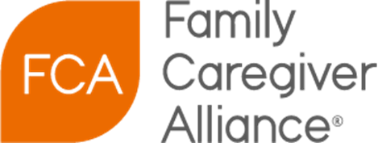 Residential Care Options 	Visiting Someone in Dementia Care When someone has just moved into a dementia community During the first two weeks, visit often and stay as long as you want. If the facility has a policy of not allowing visitors for the first two weeks during the adjustment period, consider whether this is the right facility for you. If the facility has a policy of not allowing visitors for the first two weeks during the adjustment period, consider whether this is the right facility for you. Announce yourself to your loved one: “Hi mom, it’s me, Susan.” Introduce yourself to the staff. Bring favorite foods. Decorate the room with familiar objects. Add flowers, plants, pictures of family/friends, artwork. Make a large poster with family pictures from the past and hang it in the room. Add flowers, plants, pictures of family/friends, artwork. Make a large poster with family pictures from the past and hang it in the room. If your loved one is agitated about the move, have a story you use consistently about why he or she has to stay there “for a little while.” These are “fiblets.” (examples below)“The house is being painted and I don’t want you to smell the fumes.” “I need to have a minor medical procedure and I can’t take care of you while I am recovering.” “I am having some termite work done on the house.”“The city is fixing the sewer.” 
If this does not divert the person’s attention, change the subject and discuss the latest ball game, the weather, politics, the grandchildren, etc. Play games such as cards, dominoes, or whatever the person used to do. Watch TV together. Listen or sing along to music. Respond to “I want to go home.” This is usually a way of saying “I am not comfortable”—it is not about the physical home, which is how we hear it. Say “Tell me about your home” or “What’s your favorite thing at home?” After two weeks or so, start to wean yourself and your loved oneVisit every other day instead of every day, eventually go every third day. Make a mental list of things to talk about, as your loved one won’t have information to share with you. Bring treats to eat. Learn the schedule and visit during “free time” rather than activity time.Take your loved one for walks around the facility, particularly in the garden, if they have one. Bring photo albums to look through, or a tablet or cell phone to visit Facebook to share pictures and stories of family and friends. If you know someone else has visited, remind your loved one that they came. Shorten your visits. The person with dementia usually doesn’t remember if you have been there for five minutes or five hours. Ultimately it’s better to visit three times per week for 20 minutes than once a week for an hour. Do not go on outings until your loved one is totally adjusted to their living situation, and then only if you think it would be helpful and not confusing. Come with a friend or someone else who knows the person. Remind your loved one who this other person is. Bring videos that you would like to watch and watch them together, particularly comedies and old movies. Even if he/she can’t follow the story, they can often enjoy the experience, and you can hold hands or sit close and feel connected during this time. 
Other Tip Sheets1. The Right Time2. Housing Options3. Choosing The Right Place4. Caregiving Doesn't End When Your Loved One Moves5. Visiting Someone With Dementia
More Resources 
Family Caregiver Alliance National Center on Caregiving (415) 434-3388 | (800) 445-8106   Website: https://caregiver.org/ Visit WisconsinCaregiver.org for free online training, resources, and connections to local programs that can support you in your caregiving role.